Протокол 
 рассмотрения и оценки заявок на участие в запросе котировок в электронной форме 
 0351100001719000079 
 Заказчиком является: ФЕДЕРАЛЬНОЕ ГОСУДАРСТВЕННОЕ БЮДЖЕТНОЕ ОБРАЗОВАТЕЛЬНОЕ УЧРЕЖДЕНИЕ ВЫСШЕГО ОБРАЗОВАНИЯ "СИБИРСКИЙ ГОСУДАРСТВЕННЫЙ УНИВЕРСИТЕТ ПУТЕЙ СООБЩЕНИЯ"Идентификационный код закупки: 191540211315554020100101070810000000 
Определение поставщика осуществляет: ФЕДЕРАЛЬНОЕ ГОСУДАРСТВЕННОЕ БЮДЖЕТНОЕ ОБРАЗОВАТЕЛЬНОЕ УЧРЕЖДЕНИЕ ВЫСШЕГО ОБРАЗОВАНИЯ "СИБИРСКИЙ ГОСУДАРСТВЕННЫЙ УНИВЕРСИТЕТ ПУТЕЙ СООБЩЕНИЯ" 
1. Наименование объекта закупки: Поставка мебели для нужд студенческого городка 
2. Начальная (максимальная) цена контракта: 114 500 руб. 
3. Извещение о проведении настоящего запроса котировок в электронной форме и проект контракта были размещены «27» ноября 2019 года на сайте Единой информационной системы в сфере закупок (ЕИС) по адресу в сети «Интернет»: http://zakupki.gov.ru и на сайте Единой электронной торговой площадки (АО «ЕЭТП») по адресу в сети «Интернет»: http://roseltorg.ru.. 
4. Процедура рассмотрения заявок на участие в запросе котировок в электронной форме 0351100001719000079 проводилась котировочной комиссией 06.12.2019 09:48:16 [GMT +7 Красноярск] по адресу 630049, г. Новосибирск, ул. Дуси Ковальчук, 191, ауд. Л-2065. Состав котировочной комиссии: 
 
На заседании котировочной комиссии (Единая комиссия СГУПС) при рассмотрении заявок на участие в запросе котировок в электронной форме присутствовали: 
 
Председатель комиссии: Васильев Олег Юрьевич 
Член комиссии: Шабурова Ирина Галеновна 
Член комиссии: Макарова Вероника Александровна 
Член комиссии: Печко Елена Ивановна 
6. По окончании срока подачи заявок до 05.12.2019 17:00:00 [GMT +7 Красноярск] было подано 3 заявки заявок от участников с идентификационными номерами: 1, 3, 2. 
7. Котировочная комиссия рассмотрела заявки на участие участников запроса котировок в электронной форме, а также информацию и электронные документы участников запроса котировок в электронной форме, предусмотренные ч. 11 ст. 24.1 Федерального закона № 44-ФЗ, на предмет соответствия  требованиям Федерального закона № 44-ФЗ и извещения о проведении запроса котировок, в порядке, установленном статьей 82.4 Федерального закона № 44-ФЗ и приняла решение: 
 
 
Сведения о решении каждого члена котировочной комиссии: 
 
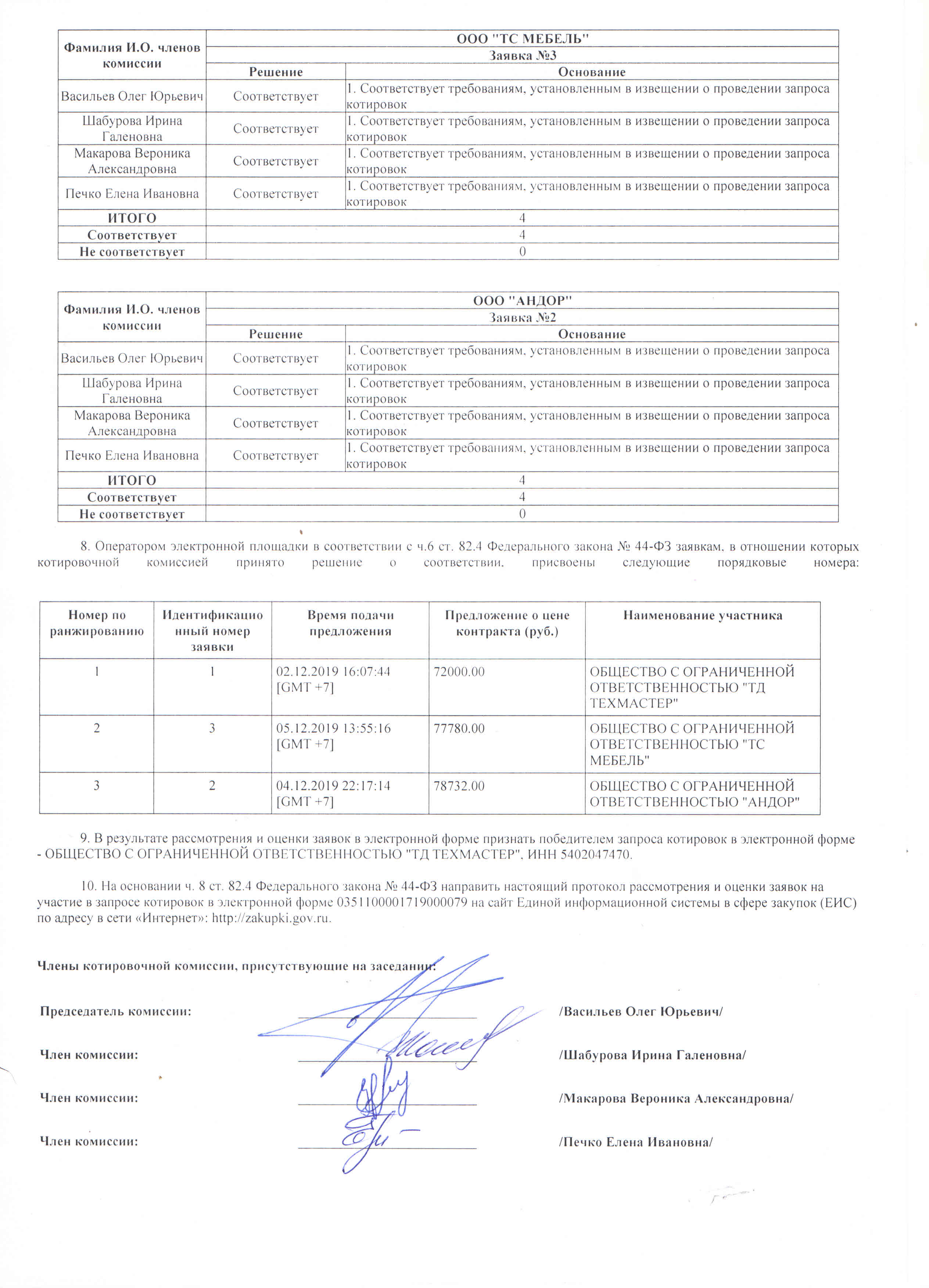 г. Новосибирск«06» декабря 2019г.№ п/пИдентификационный номер заявкиУчастник закупкиРешениеОбоснование решения1№1ООО "ТД ТЕХМАСТЕР"СоответствуетСоответствует требованиям, предложен товар производства РФ2№3ООО "ТС МЕБЕЛЬ"СоответствуетСоответствует требованиям, предложен товар производства РФ3№2ООО "АНДОР"СоответствуетСоответствует требованиям, предложен товар производства РФФамилия И.О. членов комиссииООО "ТД ТЕХМАСТЕР"ООО "ТД ТЕХМАСТЕР"Фамилия И.О. членов комиссииЗаявка №1Заявка №1Фамилия И.О. членов комиссииРешениеОснованиеВасильев Олег ЮрьевичСоответствует1. Соответствует требованиям, установленным в извещении о проведении запроса котировокШабурова Ирина ГаленовнаСоответствует1. Соответствует требованиям, установленным в извещении о проведении запроса котировокМакарова Вероника АлександровнаСоответствует1. Соответствует требованиям, установленным в извещении о проведении запроса котировокПечко Елена ИвановнаСоответствует1. Соответствует требованиям, установленным в извещении о проведении запроса котировокИТОГО44Соответствует44Не соответствует00